Family Income Determination WorksheetEnter the amount of income for all wage earners in the family (see income eligibility definitions starting on page 15):List all family members living in the household:List the annual earning for each member in the family that has qualifying income.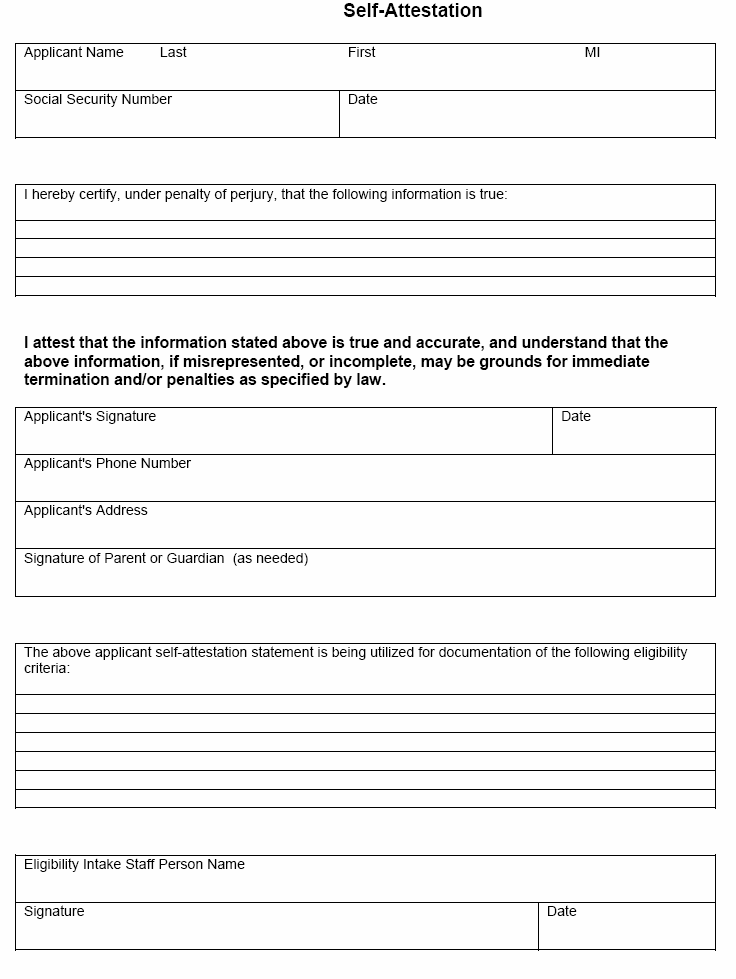 NameRelationshipAge12345678Family Member12345678AlimonyAllowanceInsurance AnnuityPensionPublic AssistanceSelf-Employment WagesSocial SecurityUnemploymentWagesOther